Tennis Association of Trinidad and Tobago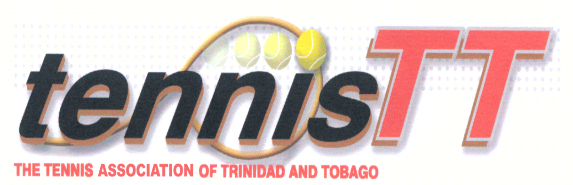 5 Fitt Street, Woodbrook,Port of Spain, Trinidad, W.I.Tel.: (868) 625-3030   E-mail: tennistt2.tatt@gmail.comCATCHNATIONAL JUNIOR CHAMPIONSHIPS 2016April 4th – April 9thPROSPECTUSTournament CommitteeTournament Director              	Mr. Dave A. Patrick      		Tournament Secretary	Mrs. Ann Timothy-TozerTournament Referee	Mr. E. Chu ForAsst. Referee		Mr. Chester DalrympleTreasurer			Mr. Joseph Ward             Committee Member               	Mr. Sanchez		Contact: Mr. Dave Patrick:  751-6129 or TATT Office: 625-3030Intent: The National Junior Championship serves as the showcase for Junior Tennis in Trinidad & Tobago highlighting our best players while introducing new players to tennis.EventsRed Star 		Boys 	10& under (born between 1stJan 2006-- 31 Dec 2010)Red Star 		Girls  	10& under (born between  1st Jan 2006 -31 Dec 2010 )  Novices’ Boys 	Singles 12 & under    (born between 1st  Jan 2004 - 31 Dec 2008)  14 & under    (born between 1st  Jan 2002 -  31 Dec 2006)18 & under    (born between 1st  Jan  1998 - 31 Dec 2003)Novices’ Girls 	Singles	12 & under      (born between 1st Jan  2004  - 31 Dec 2008)  14 & under     (born between  1st  Jan  2002  -31 Dec 2006)18 & under    (born between  1st  Jan 1998  - 31 Dec 2003)Main Draw Boy’s Singles10 & under  (born between  1st Jan 2006 -  31 Dec 2010)12 & under      (born between  1st Jan 2004 - 31 Dec 2008)14 & under     (born  between 1st Jan 2002  -31 Dec 2006) 16 & under     (born between  1st Jan 2000   - 31 Dec 2004)18 & under     (born between 1st Jan 1998  - 31 Dec 2003)	Main Draw Girls’ Singles 10 & under  (born between   1st Jan 2006  - 31 Dec 201012 & under    (born between 1st Jan 2004  - 31 Dec 2008)14 & under     (born between 1st Jan 2002 - 31 Dec 2006) 16 & under     (born between 1st Jan 2000 - 31 Dec 2004)18 & under     (born  between 1st Jan 1998 -31 Dec 2003 )		Main Draw Boy’s Doubles 	10 & under; 14 & under; 18 & underMain Draw Girls’ Doubles 	10 & under; 14 & under; 18 & underRULES & REGULATIONSEntry Fee. Main draw$60 per player; $40 for Novices and $30 for Red Star Players.Entries are valid only when made on the Official Entry Form and accompanied by the prescribed fee. TATT’sregistration of $40 for 2016is required for all players. However, Red Star Players are exempted from paying TATT registration fees.Availability of Forms:The Tennis Association (TATT) office, #5 Fitt Street, WoodbrookForms can also be downloaded from the website, http://tennistt.infoSubmission of Entries: Entries for tournament will only be valid when submitted with payment at the TATT office at #5 Fitt Street, Woodbrook, Ken Corbie in South, Dave Patrick in East and/or, Anthony Williams in Tobago. 2.	Closing date/ Draw. Entries close on Thursday 24th March 2016at 4 pm, at the TATT’s office, #5 Fitt Street, Woodbrook.Draws will be done on Monday 28th March 2016, at the Public Courts.The tournament starts on Monday 4th April 2016 @ 9.00 am sharp and ends on Saturday 9th April 2016Red Star tournament will be played on Saturday 9th April at 8:00 am.All players are required to be present on the opening day to sign in from 7am-8amOPENING CEREMONY WILL BE AT THE NELSON MANDELA PARK AT 9.00 AM (SHARP) ON FIRST DAY OF TOURNAMENT3.	Open Competition/Age Limitations. For purpose of this Rule, see page 1	Red Star:These are players who are part of tennisTT’s Tennis 10’s Development Programme. 	Novices:These are players who have never played in any tournaments. 	Novices are only allowed to play Singles.Main Draw Players are allowed to enter only one (1) Doubles event and one (1) Singles’ event. Players are required to play in their base age group in the singles’ events, however, four (4) players from U14 and U16 age groups may be granted additional entry into the next higher age group based on their rankings.Doubles entries will close at 12:00pm on the 1st day of the tournament; Monday 4th April 2016 on site.  Both players must sign in together.4.	Eligibility: (a) Entry is restricted to residents of Trinidad & Tobago. Non-citizens must have been resident in T&T for six (6) months immediately preceding the reference deadline date.To be eligible for prizes, a player must have won a match in the Main draw, and players retiring from a match must provide a valid medical that will allow him/her to play in other events.5.	Site Details. All events will be played at the Nelson Mandela Park, St. Clair, Port of Spain6.	Match Conditions.Match Format.i. Events with an entry of five (5) or less may be played in a Round-robin format.                                                                           ii. Novices, 1 short set and main draw U10 and U12 categories will play round-robin with the best of three (3) short sets; i.e. first to four (4) with a Tie-break at 4-4.   iii. All U14, U16 & U18 Main Draw matches will be the Best of three regular sets with a Tie-break at 6-6.Doubles will be two(2) Tie-Break sets with no ad-Scoring and a 10 point match tie-break for the third set. iv. Play shall continue under lights where necessary.v. Penn balls will be usedvi. Players may be required to play as many as 3 matches per day.7.   This Competition shall take place in accordance with these Regulations, the Rules of Tennis, and the ITF Junior Regulations (which includes the ITF’s Junior Code of   Conduct). For the benefit of new entrants, (and a reminder to older ones!) a copy of the Dress Code is attached below.8.	In submitting an entry to this tournament, a player automatically undertakes to commit him/herself to abide by, and be bound by the above Rules and Regulations. Furthermore, all claims of any kind, nature and description are waived.9.	The Committee reserves the right to amend, repeal, or otherwise modify, in whole, or in part, the above Rules and Regulations.MEDICS ARE AVAILABLE FOR PLAYERS ONLYDRESS CODEPlayers shall present themselves for play in a professional manner. Clean acceptable tennis attire shall be worn.CATCH T SHIRTS WILL BE ACCEPTABLE WEAR FOR PLAYPARTICIPATION IN THIS TOURNAMENT IS MANDATORY FOR PLAYERS WHO ARE INTERESTED IN BEING CONSIDERED FOR SELECTION ONTO NATIONAL TEAMS	Tennis Association of Trinidad and Tobago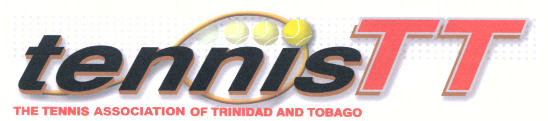 							5 Fitt Street, Woodbrook, Port of Spain, Trinidad, W.I.							Tel.  Fax: (868) 625-3030E-mail: tennistt2.tatt@gmail.comCATCH NATIONAL JUNIOR CHAMPIONSHIPS 2016CATCH NATIONAL JUNIOR CHAMPIONSHIPS 2016CATCH NATIONAL JUNIOR CHAMPIONSHIPS 2016CATCH NATIONAL JUNIOR CHAMPIONSHIPS 2016CATCH NATIONAL JUNIOR CHAMPIONSHIPS 2016CATCH NATIONAL JUNIOR CHAMPIONSHIPS 2016CATCH NATIONAL JUNIOR CHAMPIONSHIPS 2016CATCH NATIONAL JUNIOR CHAMPIONSHIPS 2016CATCH NATIONAL JUNIOR CHAMPIONSHIPS 2016ENTRY FORMENTRY FORM IN CAPITALS PLEASEFamily Name (BLOCK LETTERS)First NamePhone:T-Shirt sizeT-Shirt size1212Mobile:1414Mailing Address (BLOCK LETTERS)TATT Reg No.e-mail1616Date of BirthDate of BirthDate of BirthAgeSmall Small MediumMediumName and Phone no. of CoachSchooldaymonthyearLargeLargeEx LargeEx LargePlease ENTER me in the following Events:Please ENTER me in the following Events:RED STAR1GIRLS' 10 & Under2BOYS' 10 & UnderBOYS' 10 & UnderBOYS' 10 & UnderNOVICES' SINGLES:           3GIRLS' 12 & Under6BOYS' 12 & UnderBOYS' 12 & UnderBOYS' 12 & Under4GIRLS' 14 & Under7BOYS' 14 & UnderBOYS' 14 & UnderBOYS' 14 & Under5GIRLS' 18 & Under8BOYS' 18 & UnderBOYS' 18 & UnderBOYS' 18 & UnderMAIN DRAW EVENTS:SinglesDoublesDoublesSinglesDoubles9GIRLS' 10 & Under14BOYS' 10 & UnderBOYS' 10 & UnderBOYS' 10 & Under10GIRLS' 12 & Under15BOYS' 12 & UnderBOYS' 12 & UnderBOYS' 12 & Under11GIRLS' 14 & Under16BOYS' 14 & UnderBOYS' 14 & UnderBOYS' 14 & Under12GIRLS' 16 & Under17BOYS' 16 & UnderBOYS' 16 & UnderBOYS' 16 & Under13GIRLS' 18 & Under18BOYS' 18 & UnderBOYS' 18 & UnderBOYS' 18 & UnderMy Doubles' Partner is:My Doubles' Partner is: BOTH PLAYERS MUST SIGN-IN ON MONDAY 4TH APRIL BEFORE 12.00 NOON(BLOCK LETTERS)(BLOCK LETTERS)(BLOCK LETTERS)(BLOCK LETTERS)For further information, you can check the web sitehttp://tennistt.infoFor further information, you can check the web sitehttp://tennistt.infoFor further information, you can check the web sitehttp://tennistt.infoFor further information, you can check the web sitehttp://tennistt.infoFor further information, you can check the web sitehttp://tennistt.infoEntries for the Tournament will only be valid when submitted and COMPLETELY FILLED OUT, with payment to the office #5 Fitt Street, Woodbrook OR to Dexter Mahase in South, Dave A. Patrick in East and Anthony Williams in Tobago.Entries for the Tournament will only be valid when submitted and COMPLETELY FILLED OUT, with payment to the office #5 Fitt Street, Woodbrook OR to Dexter Mahase in South, Dave A. Patrick in East and Anthony Williams in Tobago.Entries for the Tournament will only be valid when submitted and COMPLETELY FILLED OUT, with payment to the office #5 Fitt Street, Woodbrook OR to Dexter Mahase in South, Dave A. Patrick in East and Anthony Williams in Tobago.Entries for the Tournament will only be valid when submitted and COMPLETELY FILLED OUT, with payment to the office #5 Fitt Street, Woodbrook OR to Dexter Mahase in South, Dave A. Patrick in East and Anthony Williams in Tobago.Entries for the Tournament will only be valid when submitted and COMPLETELY FILLED OUT, with payment to the office #5 Fitt Street, Woodbrook OR to Dexter Mahase in South, Dave A. Patrick in East and Anthony Williams in Tobago.Entries for the Tournament will only be valid when submitted and COMPLETELY FILLED OUT, with payment to the office #5 Fitt Street, Woodbrook OR to Dexter Mahase in South, Dave A. Patrick in East and Anthony Williams in Tobago.Entries for the Tournament will only be valid when submitted and COMPLETELY FILLED OUT, with payment to the office #5 Fitt Street, Woodbrook OR to Dexter Mahase in South, Dave A. Patrick in East and Anthony Williams in Tobago.Entries for the Tournament will only be valid when submitted and COMPLETELY FILLED OUT, with payment to the office #5 Fitt Street, Woodbrook OR to Dexter Mahase in South, Dave A. Patrick in East and Anthony Williams in Tobago.Entries for the Tournament will only be valid when submitted and COMPLETELY FILLED OUT, with payment to the office #5 Fitt Street, Woodbrook OR to Dexter Mahase in South, Dave A. Patrick in East and Anthony Williams in Tobago.Entries for the Tournament will only be valid when submitted and COMPLETELY FILLED OUT, with payment to the office #5 Fitt Street, Woodbrook OR to Dexter Mahase in South, Dave A. Patrick in East and Anthony Williams in Tobago.Entries for the Tournament will only be valid when submitted and COMPLETELY FILLED OUT, with payment to the office #5 Fitt Street, Woodbrook OR to Dexter Mahase in South, Dave A. Patrick in East and Anthony Williams in Tobago.Entries for the Tournament will only be valid when submitted and COMPLETELY FILLED OUT, with payment to the office #5 Fitt Street, Woodbrook OR to Dexter Mahase in South, Dave A. Patrick in East and Anthony Williams in Tobago.Entries for the Tournament will only be valid when submitted and COMPLETELY FILLED OUT, with payment to the office #5 Fitt Street, Woodbrook OR to Dexter Mahase in South, Dave A. Patrick in East and Anthony Williams in Tobago.Entries for the Tournament will only be valid when submitted and COMPLETELY FILLED OUT, with payment to the office #5 Fitt Street, Woodbrook OR to Dexter Mahase in South, Dave A. Patrick in East and Anthony Williams in Tobago.Entries for the Tournament will only be valid when submitted and COMPLETELY FILLED OUT, with payment to the office #5 Fitt Street, Woodbrook OR to Dexter Mahase in South, Dave A. Patrick in East and Anthony Williams in Tobago.Entries for the Tournament will only be valid when submitted and COMPLETELY FILLED OUT, with payment to the office #5 Fitt Street, Woodbrook OR to Dexter Mahase in South, Dave A. Patrick in East and Anthony Williams in Tobago.Entries for the Tournament will only be valid when submitted and COMPLETELY FILLED OUT, with payment to the office #5 Fitt Street, Woodbrook OR to Dexter Mahase in South, Dave A. Patrick in East and Anthony Williams in Tobago.Entries for the Tournament will only be valid when submitted and COMPLETELY FILLED OUT, with payment to the office #5 Fitt Street, Woodbrook OR to Dexter Mahase in South, Dave A. Patrick in East and Anthony Williams in Tobago.Entries for the Tournament will only be valid when submitted and COMPLETELY FILLED OUT, with payment to the office #5 Fitt Street, Woodbrook OR to Dexter Mahase in South, Dave A. Patrick in East and Anthony Williams in Tobago.Entries for the Tournament will only be valid when submitted and COMPLETELY FILLED OUT, with payment to the office #5 Fitt Street, Woodbrook OR to Dexter Mahase in South, Dave A. Patrick in East and Anthony Williams in Tobago.I declare to be aware of and will abide by the Rules of Tennis, the ITF Junior Regulations (as approved by the ITF and TATT)  I declare to be aware of and will abide by the Rules of Tennis, the ITF Junior Regulations (as approved by the ITF and TATT)  I declare to be aware of and will abide by the Rules of Tennis, the ITF Junior Regulations (as approved by the ITF and TATT)  I declare to be aware of and will abide by the Rules of Tennis, the ITF Junior Regulations (as approved by the ITF and TATT)  I declare to be aware of and will abide by the Rules of Tennis, the ITF Junior Regulations (as approved by the ITF and TATT)  I declare to be aware of and will abide by the Rules of Tennis, the ITF Junior Regulations (as approved by the ITF and TATT)  I declare to be aware of and will abide by the Rules of Tennis, the ITF Junior Regulations (as approved by the ITF and TATT)  I declare to be aware of and will abide by the Rules of Tennis, the ITF Junior Regulations (as approved by the ITF and TATT)  I declare to be aware of and will abide by the Rules of Tennis, the ITF Junior Regulations (as approved by the ITF and TATT)  I declare to be aware of and will abide by the Rules of Tennis, the ITF Junior Regulations (as approved by the ITF and TATT)  I declare to be aware of and will abide by the Rules of Tennis, the ITF Junior Regulations (as approved by the ITF and TATT)  I declare to be aware of and will abide by the Rules of Tennis, the ITF Junior Regulations (as approved by the ITF and TATT)  I declare to be aware of and will abide by the Rules of Tennis, the ITF Junior Regulations (as approved by the ITF and TATT)  I declare to be aware of and will abide by the Rules of Tennis, the ITF Junior Regulations (as approved by the ITF and TATT)  I declare to be aware of and will abide by the Rules of Tennis, the ITF Junior Regulations (as approved by the ITF and TATT)  I declare to be aware of and will abide by the Rules of Tennis, the ITF Junior Regulations (as approved by the ITF and TATT)  I declare to be aware of and will abide by the Rules of Tennis, the ITF Junior Regulations (as approved by the ITF and TATT)  I declare to be aware of and will abide by the Rules of Tennis, the ITF Junior Regulations (as approved by the ITF and TATT)  I declare to be aware of and will abide by the Rules of Tennis, the ITF Junior Regulations (as approved by the ITF and TATT)  I declare to be aware of and will abide by the Rules of Tennis, the ITF Junior Regulations (as approved by the ITF and TATT)  Player SignatureDateCATCH NATIONAL JUNIOR CHAMPIONSHIPS 2016CATCH NATIONAL JUNIOR CHAMPIONSHIPS 2016CATCH NATIONAL JUNIOR CHAMPIONSHIPS 2016CATCH NATIONAL JUNIOR CHAMPIONSHIPS 2016CATCH NATIONAL JUNIOR CHAMPIONSHIPS 2016CATCH NATIONAL JUNIOR CHAMPIONSHIPS 2016CATCH NATIONAL JUNIOR CHAMPIONSHIPS 2016CATCH NATIONAL JUNIOR CHAMPIONSHIPS 2016CATCH NATIONAL JUNIOR CHAMPIONSHIPS 2016CATCH NATIONAL JUNIOR CHAMPIONSHIPS 2016RECEIPTRECEIPTRECEIPTRECEIPTRECEIPTRECEIPTRECEIPTRECEIPTRECEIPTRECEIPTReceived from: ________________________________ Received from: ________________________________ Received from: ________________________________ The sum of $_____________TATT's Registration Fee: $40*Red Star Fee: $30Novices' Fee: $40Novices' Fee: $40Novices' Fee: $40Main Draw Players' Fee: $60Main Draw Players' Fee: $60Main Draw Players' Fee: $60Main Draw Players' Fee: $60For Entry in the following Events:For Entry in the following Events:1   2   3   4   5   6   7   8   9   10   11   12   13   14   15   16 17 181   2   3   4   5   6   7   8   9   10   11   12   13   14   15   16 17 181   2   3   4   5   6   7   8   9   10   11   12   13   14   15   16 17 181   2   3   4   5   6   7   8   9   10   11   12   13   14   15   16 17 181   2   3   4   5   6   7   8   9   10   11   12   13   14   15   16 17 181   2   3   4   5   6   7   8   9   10   11   12   13   14   15   16 17 18(Circle the applicable number)(Circle the applicable number)(Circle the applicable number)*Red Star Players are exempted from paying TATT registration Fees*Red Star Players are exempted from paying TATT registration Fees*Red Star Players are exempted from paying TATT registration Fees*Red Star Players are exempted from paying TATT registration Fees*Red Star Players are exempted from paying TATT registration FeesDate: _____________ Tournament Official: ____________________ Tournament Official: ____________________ Tournament Official: ____________________ Tournament Official: ____________________ Tournament Official: ____________________ Tournament Official: ____________________ Tournament Official: ____________________ 